Бушуйская основная школа- филиал муниципального бюджетного общеобразовательного учреждения «Кириковская средняя школа»РАБОЧАЯ ПРОГРАММАпо предмету «Основы православной культуры» для учащихся  4  класса Бушуйской основной школы – филиала муниципального бюджетного общеобразовательного учреждения «Кириковская средняя школа»Составил: учитель Махмудова Мария Насириддиновна 2021-2022 учебный годПояснительная записка.    Настоящая рабочая программа по учебному предмету «Основы православной культуры» составлена на основании основной образовательной программы начального общего образования муниципального бюджетного общеобразовательного учреждения «Кириковская средняя школа» от 31 августа 2020 года, утвержденной приказом по учреждению № 188-ОД от 02.09.2020,  учебного плана муниципального бюджетного общеобразовательного учреждения «Кириковская средняя  школа» для 4 класса на 2021-2022 учебный год, положения о рабочей программе педагога Бушуйской основной школы муниципального бюджетного общеобразовательного учреждения «Кириковская средняя  школа» реализующего предметы, курсы и дисциплины общего образования от 30 мая 2019 года.  Цель курса «Основы православной культуры» – формирование российской гражданской идентичности младшего школьника посредством его приобщения к отечественной религиозно-культурной традиции.  Задачи учебного курса:знакомство обучающихся с основами православной культуры;развитие представлений младшего подростка о значении нравственных норм и ценностей для достойной жизни личности, семьи, общества;обобщение знаний, понятий и представлений о духовной культуре и морали, полученных обучающимися в начальной школе;формирование у них ценностно-смысловых мировоззренческих основ, обеспечивающих целостное восприятие отечественной истории и культуры при изучении гуманитарных предметов на ступени основной школы;развитие способностей младших школьников к общению на основе взаимного уважения и диалога во имя общественного мира и согласия.    Курс ОРКСЭ будет содействовать интеграции всех участников образовательного процесса (школьников, родителей, учителей) в национальную мировую культуру.    Рабочая программа рассчитана на 34 часа в год, 1 час в неделю.     Промежуточная аттестация проводится в мае 2022 года с 04.05.2022 по 25.05.2022 г.  в форме группового проекта.Планируемые результаты освоения учебного предмета.    Выпускник научится:– раскрывать содержание основных составляющих православной христианской культуры, духовной традиции (религиозная вера, мораль, священные книги и места, сооружения, ритуалы, обычаи и обряды, религиозный календарь и праздники, нормы отношений между людьми, в семье, религиозное искусство, отношение к труду и др.);–	ориентироваться в истории возникновения православной христианской религиозной традиции, истории ее формирования в России; –	на примере православной религиозной традиции понимать значение традиционных религий, религиозных культур в жизни людей, семей, народов, российского общества, в истории России; –	излагать свое мнение по поводу значения религии, религиозной культуры в жизни людей и общества;–	соотносить нравственные формы поведения с нормами православной христианской религиозной морали; –	осуществлять поиск необходимой информации для выполнения заданий; участвовать в диспутах, слушать собеседника и излагать свое мнение; готовить сообщения по выбранным темам.     Выпускник научиться:–	 развивать нравственную рефлексию, совершенствовать морально-нравственное самосознание, регулировать собственное поведение на основе традиционных для российского общества, народов России духовно-нравственных ценностей;–	 устанавливать взаимосвязь между содержанием православной культуры и поведением людей, общественными явлениями;–	 выстраивать отношения с представителями разных мировоззрений и культурных традиций на основе взаимного уважения пра и законных интересов сограждан; – акцентировать внимание на религиозных, духовно-нравственных аспектах человеческого поведения при изучении гуманитарных предметов на последующих уровнях общего образования.Критериями оценки учебно-воспитательных результатов изучения основ православной культуры школьником являются критерий факта (что, в каком объеме и на каком уровне усвоено из предъявленного материала) и критерий деятельности (какие виды деятельности ученик, в связи с полученными знаниями, предпочитает и преимущественно проводит).Содержание учебного предмета.4. Тематическое планирование с указанием часов на освоение каждой темы.5. . Список литературы, используемый при оформлении рабочей программы.1. Кураев А.В. Учебник - Основы религиозных культур и светской этики. Основы православной культуры – М.: «Просвещение», 2016 г..2. Электронное пособие к каждому модулю курса «Основы религиозных культур и светской этики».Согласовано:Зам. директора по УВР         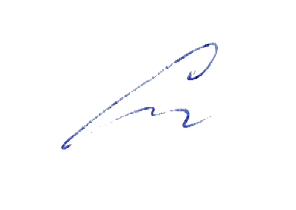 Сластихина Н.П.«31» августа 2021 г.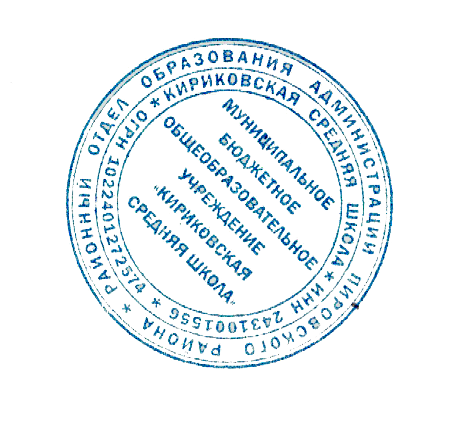 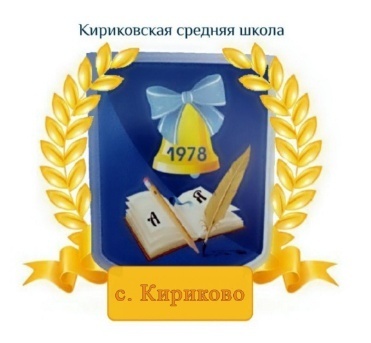 Утверждаю:Директор муниципального бюджетного общеобразовательного учреждения «Кириковская средняя  школа» 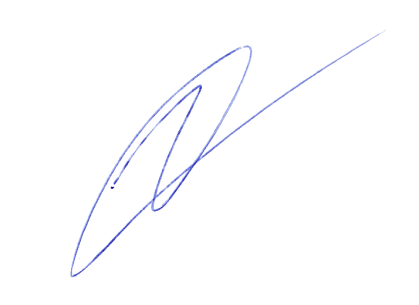  Ивченко О.В.«31» августа 2021 г.№п/пТема разделаКол-во часов1.Введение в православную духовную традицию. 162.Православие в России. 143.Подготовка творческих проектов.24.Промежуточная аттестация. Проект.2Итого:34№п/пТема урокаКоличество часовДата Россия – наша Родина.102.09.20212.Культура и религия.109.09.20213.Человек и Бог в православии.116.09.20214.Православная молитва.123.09.20215.Библия и Евангелия.130.09.20216.Проповедь Христа.107.10.20217.Христос и Его Крест.114.10.20218.Пасха.121 .10.20219.Православное учение о человеке.228.10.202110.Совесть и раскаяние.111.11.202111.Заповеди.118.11.202112.Милосердие и сострадание.125.11.202113.Золотое правило этики.102.12.202114.Храм.109.12.202115.Икона.116.12.202116.Подведение итогов.123.12.202117.Как христианство пришло на Русь.130.12.202118.Подвиг.113.01.202219.Заповеди блаженств.120.01.202220.Зачем творить добро?127.01.202221.Чудо в жизни христианина.103.02.202222.Православие о Божием суде.110.02.202223.Таинство причастия. 117.02.202224.Монастырь.124.02.202225.Отношение христианина к природе.103.03.202226.Христианская семья.110.03.202227.Защита Отечества.117.03.202228.Христианин в труде.131.03.202229.Любовь и уважение к Отечеству.107.04.202230.Подготовка творческих проектов.114.04.202231.Подготовка творческих 121.04.202232.Подготовка творческих проектов.128.04.202233,34.Промежуточная аттестация. Проект.205.05.202212.05.2022Итого:34 часа 